Abstract Submission Deadline is extended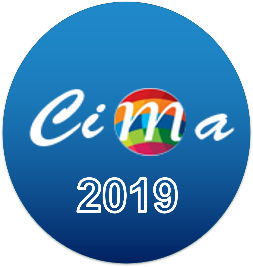 Dear CIMA 2019 Participants, Due to several kind requests, we have decided to extend the deadline for abstract submission. The new deadline is: August 15, 2019. This is a firm deadline and there will be no further extension.We are looking forward to see you in Hammamet on October 25-28, 2019.Regards,CIMA TEAMhttps://cima-tunisie.com